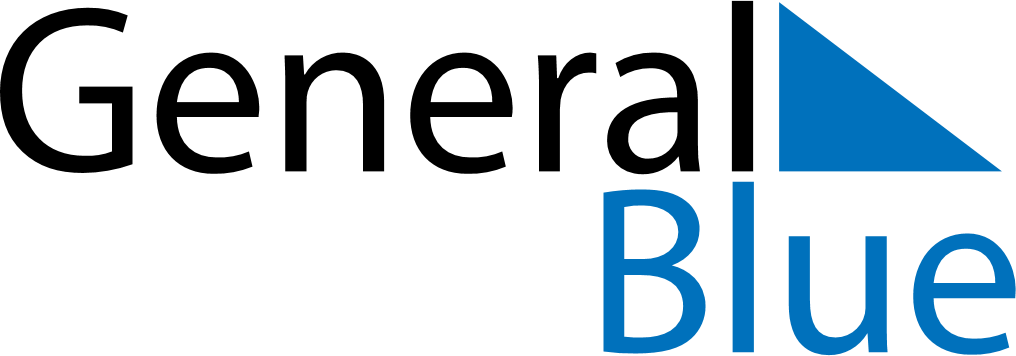 August 2022August 2022August 2022LiechtensteinLiechtensteinSUNMONTUEWEDTHUFRISAT1234567891011121314151617181920Staatsfeiertag2122232425262728293031